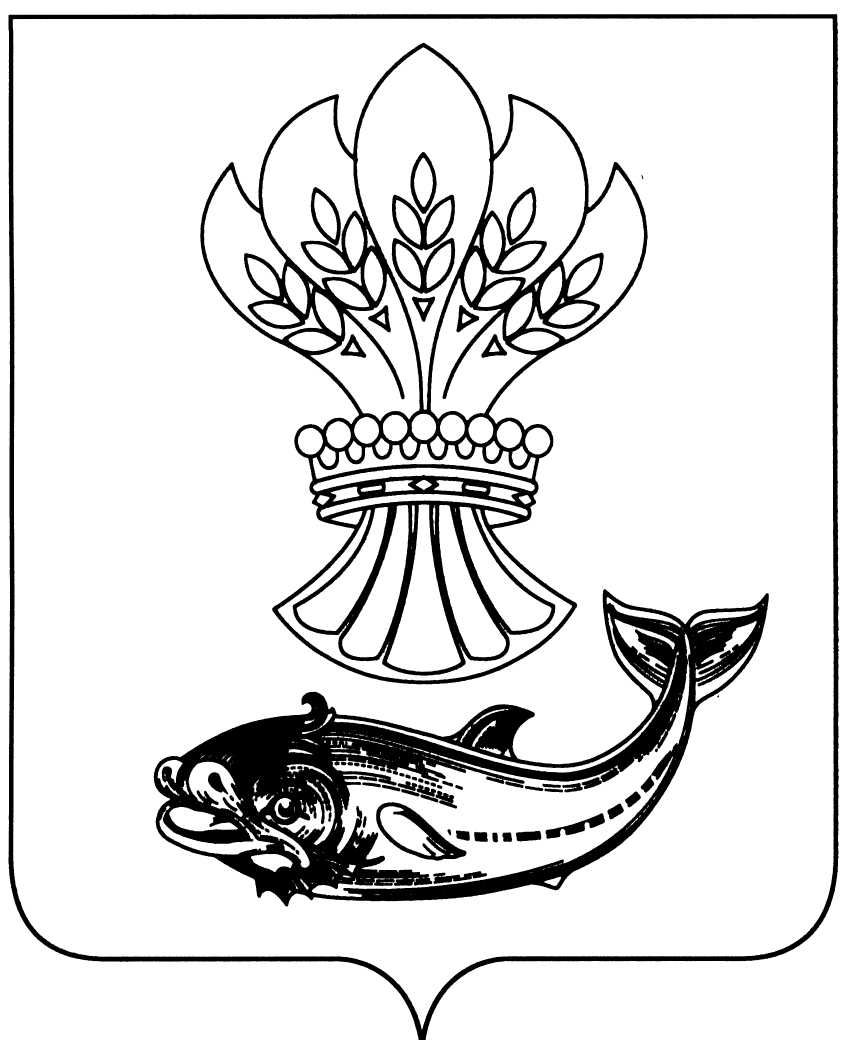 АДМИНИСТРАЦИЯПАНИНСКОГО МУНИЦИПАЛЬНОГО РАЙОНАВОРОНЕЖСКОЙ ОБЛАСТИП О С Т А Н О В Л Е Н И Еот 28.04.2020 № 155р.п. Панино В целях приведения муниципальных нормативных правовых актов               в соответствие с Федеральным законом от 27.07.2010 № 210-ФЗ                          «Об организации предоставления государственных и муниципальных услуг» администрация Панинского муниципального района Воронежской области          п о с т а н о в л я е т:1. Внести в постановление администрации Панинского муниципального района Воронежской области от 01.03.2018 № 69                       «Об утверждении административного регламента по предоставлению муниципальной услуги «Выдача разрешения на установку рекламной конструкции» (в редакции постановлений администрации Панинского муниципального района Воронежской области от 05.09.2018 № 275) (далее – Административный регламент) следующие изменения.1.1. Дополнить пункт 5.3 раздела 5 Административного регламента абзацами следующего содержания:«- нарушение срока или порядка выдачи документов по результатам предоставления муниципальной услуги; - приостановление предоставления муниципальной услуги, если основания приостановления не предусмотрены федеральными законами                 и принятыми в соответствии с ними иными нормативными правовыми актами Российской Федерации, законами и иными нормативными правовыми актами субъектов Российской Федерации, муниципальными правовыми актами. В указанном случае досудебное (внесудебное) обжалование заявителем решений и действий (бездействия) многофункционального центра, работника многофункционального центра возможно в случае, если                                       на многофункциональный центр, решения и действия (бездействие) которого обжалуются, возложена функция по предоставлению соответствующей муниципальной услуги в полном объеме в порядке, определенном частью 1.3 статьи 16 Федерального закона от 27.07.2010 № 210-ФЗ «Об организации предоставления государственных и муниципальных услуг»;- требование у заявителя при предоставлении муниципальной услуги документов или информации, отсутствие и (или) недостоверность которых     не указывались при первоначальном отказе в приеме документов, необходимых для предоставления муниципальной услуги, либо                                 в предоставлении муниципальной услуги, за исключением случаев, предусмотренных пунктом 4 части 1 статьи 7 Федерального закона                         от 27.07.2010 № 210-ФЗ «Об организации предоставления государственных         и муниципальных услуг». В указанном случае досудебное (внесудебное) обжалование заявителем решений и действий (бездействия) многофункционального центра, работника многофункционального центра возможно в случае, если                                       на многофункциональный центр, решения и действия (бездействие) которого обжалуются, возложена функция по предоставлению соответствующей муниципальной услуги                в полном объеме в порядке, определенном частью 1.3 статьи 16 Федерального закона от 27.07.2010 № 210-ФЗ «Об организации предоставления государственных и муниципальных услуг».».1.2. Пункт 5.4 Административного регламента изложить в следующей редакции:«5.4. Жалоба на решения и действия (бездействие) органа, предоставляющего муниципальную услугу, должностного лица органа, предоставляющего муниципальную услугу, муниципального служащего, руководителя органа, предоставляющего муниципальную услугу, может быть направлена по почте, через многофункциональный центр, с использованием информационно-телекоммуникационной сети «Интернет», официального сайта органа, предоставляющего муниципальную услугу, единого портала государственных и муниципальных услуг либо регионального портала государственных и муниципальных услуг, а также может быть принята при личном приеме заявителя.Жалоба на решения и (или) действия (бездействие) органов, предоставляющих муниципальные услуги, должностных лиц органов, предоставляющих муниципальные услуги, либо муниципальных служащих при осуществлении в отношении юридических лиц и индивидуальных предпринимателей, являющихся субъектами градостроительных отношений, процедур, включенных в исчерпывающие перечни процедур в сферах строительства, утвержденные Правительством Российской Федерации                      в соответствии с частью 2 статьи 6 Градостроительного кодекса Российской Федерации, может быть подана такими лицами в порядке, установленном статьей 11.2 Федерального закона от 27.07.2010 № 210-ФЗ «Об организации предоставления государственных и муниципальных услуг», либо в порядке, установленном антимонопольным законодательством Российской Федерации, в антимонопольный орган.».1.3. В пункте 5.8 раздела 5 Административного регламента слова «указанного п. 5.6 настоящей статьи» заменить словами «указанного                     в пункте 5.7 настоящего Административного регламента».1.4. Дополнить раздел 5 Административного регламента пунктом 5.10 следующего содержания:«5.10. Решение, принятое по результатам рассмотрения жалобы, может быть обжаловано в вышестоящий орган (должностному лицу). Заявитель вправе обжаловать решение по жалобе в судебном порядке          в соответствии с действующим законодательством.».2. Опубликовать настоящее постановление в официальном периодическом печатном издании «Панинский муниципальный вестник»                      и разместить на официальном сайте администрации Панинского муниципального района Воронежской области в сети «Интернет».3. Настоящее постановление вступает в силу со дня его официального опубликования.4. Контроль за исполнением настоящего постановления возложить                      на заместителя главы администрации Панинского муниципального района Воронежской области - начальника отдела по капитальному строительству, газификации, ЖКХ, архитектуре и градостроительству Мищенко В.И.О внесении изменений                            в постановление администрации Панинского муниципального района Воронежской области от 01.03.2018          № 69 «Об утверждении административного регламента                  по предоставлению муниципальной услуги «Выдача разрешения                      на установку рекламной конструкции» (в редакции постановлений администрации Панинского муниципального района Воронежской области от 05.09.2018      № 275)ГлаваПанинского муниципального районаН.В. Щеглов